04/04/2023 11:36BionexoRESULTADO – TOMADA DE PREÇON° 2023213TP35767HEAPAO Instituto de Gestão e Humanização – IGH, entidade de direito privado e sem finslucrativos, classificado como Organização Social, vem tornar público o resultado daTomada de Preços, com a finalidade de adquirir bens, insumos e serviços para oHEAPA - Hospital Estadual de Aparecida de Goiânia, com endereço à Av. Diamante, s/n - St. Conde dos Arcos, Aparecida de Goiânia/GO, CEP: 74.969-210.Bionexo do Brasil LtdaRelatório emitido em 04/04/2023 11:36CompradorIGH - HUAPA - HOSPITAL DE URGÊNCIA DE APARECIDA DE GOIÂNIA (11.858.570/0004-86)AV. DIAMANTE, ESQUINA C/ A RUA MUCURI, SN - JARDIM CONDE DOS ARCOS - APARECIDA DE GOIÂNIA,GO CEP: 74969-210Relação de Itens (Confirmação)Pedido de Cotação : 277607288COTAÇÃO Nº 35767 - MATERIAL DE ESCRITÓRIO - HEAPA MARÇO/2023Frete PróprioObservações: *PAGAMENTO: Somente a prazo e por meio de depósito em conta PJ do fornecedor. *FRETE: Sóserão aceitas propostas com frete CIF e para entrega no endereço: AV. DIAMANTE, ESQUINA C/ A RUAMUCURI, JARDIM CONDE DOS ARCOS, AP DE GOIÂNIA/GO CEP: 74969210, dia e horário especificado.*CERTIDÕES: As Certidões Municipal, Estadual de Goiás, Federal, FGTS e Trabalhista devem estar regularesdesde a data da emissão da proposta até a data do pagamento. *REGULAMENTO: O processo de comprasobedecerá ao Regulamento de Compras do IGH, prevalecendo este em relação a estes termos em caso dedivergência.Tipo de Cotação: Cotação NormalFornecedor : Todos os FornecedoresData de Confirmação : TodasFaturamentoMínimoValidade daPropostaCondições dePagamentoFornecedorPrazo de EntregaFrete ObservaçõesModerna Papelaria EireleGOIÂNIA - GOGisele Pessoa Cruz - (62) 9916-5 dias apósconfirmação1R$ 100,000002/04/202330 ddlCIFnull69249papelaria.moderna@yahoo.comMais informaçõesProgramaçãode EntregaPreço PreçoUnitário FábricaValorTotalProduto CódigoFabricante Embalagem Fornecedor Comentário JustificativaRent(%) QuantidadeUsuárioETIQUETAKIT ACESSOVENOSOPERIFERICOAMARELOETIQUETAKIT ACESSOVENOSOPERIFERICO 42307AMARELORosana DeOliveiraMoura;1 - Nãorespondeu e-mail deModernaPapelariaEireleR$R$R$800,00001-1null2000 Unidade0,4000 0,00004,5 X 3,5CM -homologação.04/04/202311:334,5 X 3,5CMMODERNAETIQUETAKIT ACESSOVENOSOPERIFERICOAZUL 4,5 XETIQUETAKIT ACESSOVENOSOPERIFERICOAZUL 4,5 XRosana DeOliveiraMoura;1 - Nãorespondeu e-mail deModernaPapelariaEireleR$R$R$800,0000234423094230542317---111nullnullnull2000 Unidade2000 Unidade2000 Unidade0,4000 0,0000homologação.04/04/202311:333,5 CM -3,5 CMMODERNA-ETIQUETAKIT ACESSOVENOSOETIQUETAKIT ACESSOVENOSOPERIFERICOBRANCO 4,5X 3,5 CMRosana DeOliveiraMoura;1 - Nãorespondeu e-mail deModernaPapelariaEireleR$R$R$800,0000PERIFERICOBRANCO 4,5X 3,5 CM -MODERNA0,4000 0,0000homologação.04/04/202311:33ETIQUETAKIT ACESSOVENOSOPERIFERICOROSA 4,5 XETIQUETAKIT ACESSOVENOSOPERIFERICOROSA 4,5 XRosana DeOliveiraMoura;1 - Nãorespondeu e-mail deModernaPapelariaEireleR$R$R$800,00000,4000 0,0000homologação.04/04/202311:333,5 CM -3,5 CMMODERNAhttps://bionexo.bionexo.com/jsp/RelatPDC/relat_adjudica.jsp1/2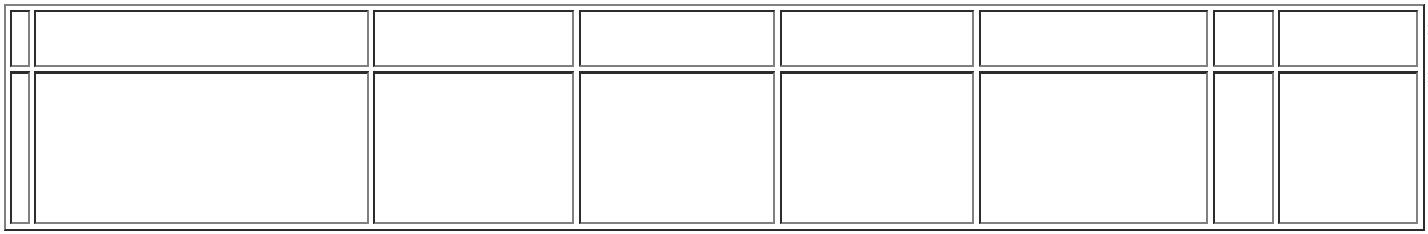 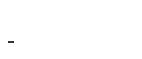 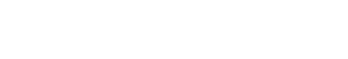 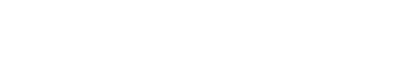 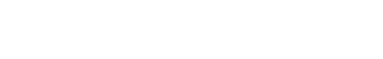 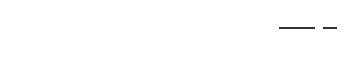 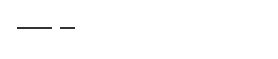 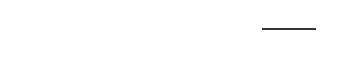 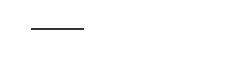 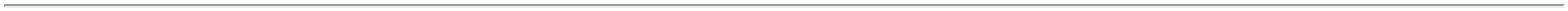 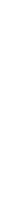 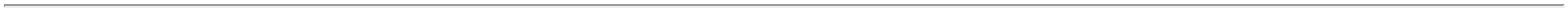 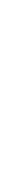 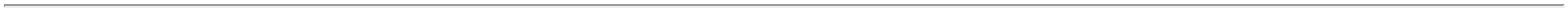 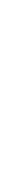 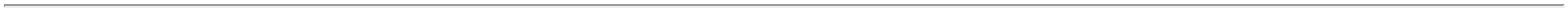 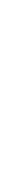 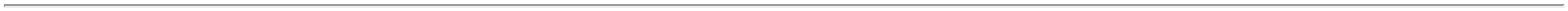 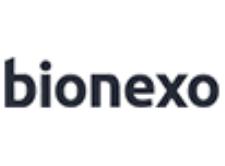 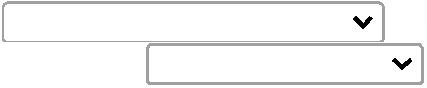 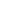 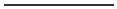 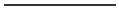 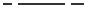 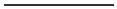 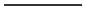 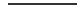 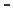 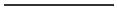 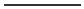 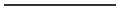 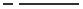 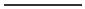 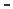 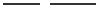 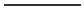 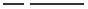 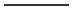 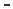 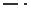 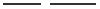 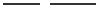 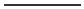 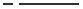 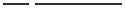 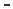 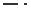 04/04/2023 11:36BionexoETIQUETAKIT ACESSOVENOSOPERIFERICOROXO 4,5 XETIQUETAKIT ACESSOVENOSOPERIFERICOROXO 4,5 XRosana DeOliveiraMoura;1 - Nãorespondeu e-mail deModernaPapelariaEireleR$R$R$800,000054232142318--11nullnull2000 Unidade0,4000 0,0000homologação.04/04/202311:333,5 CM -3,5 CMMODERNA-ETIQUETAKIT ACESSOVENOSOETIQUETAKIT ACESSOVENOSOPERIFERICOVERDE 4,5X 3,5 CMRosana DeOliveiraMoura;1 - Nãorespondeu e-mail deModernaPapelariaEireleR$R$R$800,00006PERIFERICOVERDE 4,5X 3,5 CM -MODERNA2000 Unidade0,4000 0,0000homologação.04/04/202311:33ETIQUETAKIT ACESSOVENOSOPERIFERICOVERMELHOETIQUETAKIT ACESSOVENOSOPERIFERICO 42319VERMELHORosana DeOliveiraMoura;1 - Nãorespondeu e-mail deModernaPapelariaEireleR$R$R$800,00007-1null2000 Unidade0,4000 0,00004,5 X 3,5CM -homologação.04/04/202311:334,5 X 3,5CMMODERNATotalParcial:R$114000.04000.05.600,0000Total de Itens da Cotação: 7Total de Itens Impressos: 7TotalGeral:R$5.600,0000Clique aqui para geração de relatório completo com quebra de páginahttps://bionexo.bionexo.com/jsp/RelatPDC/relat_adjudica.jsp2/2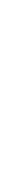 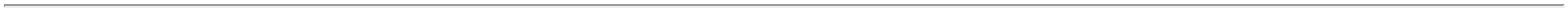 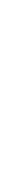 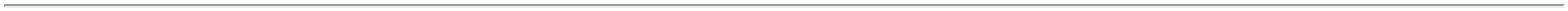 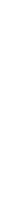 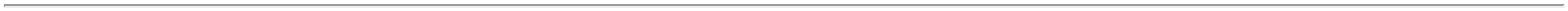 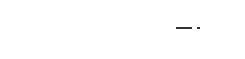 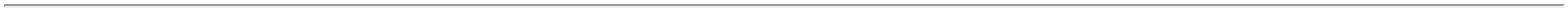 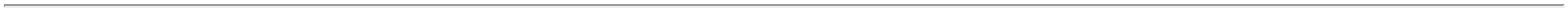 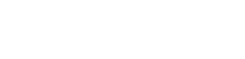 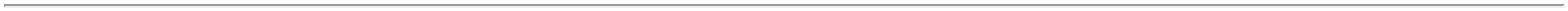 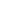 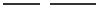 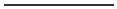 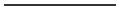 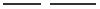 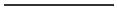 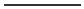 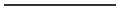 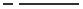 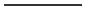 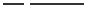 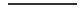 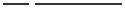 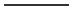 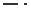 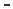 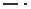 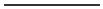 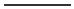 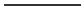 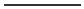 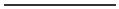 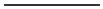 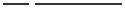 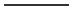 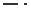 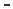 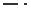 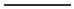 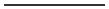 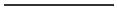 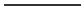 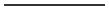 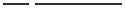 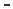 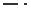 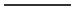 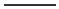 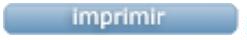 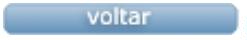 